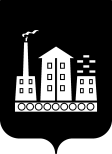 АДМИНИСТРАЦИЯГОРОДСКОГО ОКРУГА СПАССК-ДАЛЬНИЙ ПОСТАНОВЛЕНИЕ09 февраля  2023 г.           г. Спасск-Дальний, Приморского края                №  210-паОб установлении расходного обязательства на реализацию мероприятий по оказанию поддержки социально ориентированным некоммерческим организациям в городском округе Спасск-Дальний за счет средств субсидии из краевого бюджета по итогам конкурсного отбора бюджетам муниципальных образований Приморского края с целью софинансирования муниципальных программ по поддержке социально ориентированных некоммерческих организацийВ соответствии с Бюджетным кодексом Российской Федерации, Федеральным законом от 6 октября 2003 года № 131-ФЗ «Об общих принципах организации местного самоуправления в Российской Федерации», постановлением Правительства  Приморского края от 30 декабря 2022 года № 950-пп «О внесении изменений в постановление Администрации Приморского края от 30 августа     2019 года № 564-па «Об утверждении государственной программы Приморского края «Патриотическое воспитание граждан, реализация государственной национальной политики и развитие институтов гражданского общества на территории Приморского края» на 2020-2027 годы», постановлением Администрации городского округа Спасск-Дальний от 20 октября 2022 года            № 922-па «Об утверждении муниципальной программы «Поддержка социально ориентированных некоммерческих организаций  в городском округе  Спасск-Дальний на 2023-2025 годы»,   Администрация городского округа Спасск-ДальнийПОСТАНОВЛЯЕТ:1.	Установить, что расходы на реализацию мероприятий по оказанию поддержки социально ориентированным некоммерческим организациям в городском округе Спасск-Дальний, предусмотренные в бюджете городского округа Спасск-Дальний за счет средств субсидии из краевого бюджета по итогам конкурсного отбора бюджетам муниципальных образований Приморского края с целью софинансирования муниципальных программ по поддержке социально ориентированных некоммерческих организаций, являются расходным обязательством городского округа Спасск-Дальний. 2.	Определить Администрацию городского округа Спасск-Дальний главным распорядителем бюджетных средств.3.	Назначить уполномоченным структурным подразделением Администрации городского округа Спасск-Дальний, обеспечивающим целевое и эффективное использование бюджетных средств на реализацию мероприятий по оказанию поддержки социально ориентированным некоммерческим организациям в городском округе Спасск-Дальний, организационный отдел Администрации городского округа Спасск-Дальний (Семичева).4.	Административному управлению Администрации городского округа Спасск-Дальний (Моняк) настоящее постановление разместить на официальном сайте правовой информации городского округа Спасск-Дальний.5.	Контроль за исполнением настоящего постановления возложить на заместителя главы Администрации городского округа Спасск-Дальний       Троценко Т.А.Глава городского округа Спасск-Дальний				О.А. Митрофанов